113年桃園市蘆竹區獨輪車錦標賽實施計畫一、依據：教育部「健康國民、卓越競技、活力台灣」及桃園市之體育運動相關          政策辦理。二、目的：    (一) 培養學生獨輪車運動風氣，發展獨輪車為本區特色活動項目，打造       「自發、樂活、愛運動」的國民體育願景。    (二) 推動「一人一運動」政策，培養學生運動習慣，促進學生身心健康。    (三) 推廣愛運動之潛能，給予學生多元發展的機會，使學童從學習中體會         樂趣、增進團隊合作的精神。三、指導單位：桃園市政府體育局、桃園市議會四、主辦單位：桃園市蘆竹區公所、桃園市蘆竹區公所體育會五、承辦單位：桃園市蘆竹區體育會獨輪車委員會六、協辦單位：桃園市蘆竹區體育文教基金會、桃園市高中小學家長會長協會蘆竹分會、桃園市家長會協會蘆竹分會、大竹國中、南崁國中、山腳國中、光明國中、蘆竹國小、南崁國小、公埔國小、大竹國小、新興國小、外社國小、海湖國小、錦興國小、山腳國小、大華國小、新莊國小、光明國小、龍安國小、頂社國小。七、比賽日期：113年3月16日（星期六）八、比賽地點：桃園市蘆竹區海湖國小（桃園市蘆竹區海湖東路191巷15號）九、參賽對象、組別：參賽對象：蘆竹區內各國中小學校學生均可組隊參加。參賽組別：劃分國小低年級組、國小中年級組、國小高年級組、國中組，詳細區分為8組，如下列：       1、國小低年級組：國小低年級男子組、國小低年級女子組。                2、國小中年級組：國小中年級男子組、國小中年級女子組。                3、國小高年級組：國小高年級男子組、國小高年級女子組。                4、國中級組：國中男子組、國中女子組。十、比賽項目、比賽流程及參賽限制：比賽項目－個人賽：獨輪車前進競速30公尺。獨輪車前進競速60公尺。獨輪車前進競速100公尺。獨輪車前進競速200公尺。獨輪車前進競速400公尺。獨輪車單腳前進競速50公尺。獨輪車撥輪前進競速30公尺。IUF迴旋障礙賽12 * 15公尺。比賽項目－團體賽：獨輪車前進競速400公尺接力。獨輪車前進競速800公尺接力。獨輪車趣味競賽。   （三）比賽流程及參賽人數限制表：十一、比賽規則：採用105年8月18日中華民國獨輪車協會頒布之「IUF 2013競賽規則手冊（中譯本）」及「IUF 2017 Competition Rulebook」為原則，競速項目並參照「中華民國田徑協會之最新田徑比賽規則」。「IUF2013競賽規則手冊（中譯本）」公佈於桃園市體育總會獨輪車委員會| Facebook網頁，供下載參考。參賽單位：蘆竹區內各國中、國小。應以「學校」為「參賽單位」，不          得跨單位（校）組隊。參賽限制規定：個人賽：個人賽各項目組別之參賽人數限制，依照十、（三）比賽流程及參賽人數限制表備註欄規定。團體賽：團體賽各項目組別之參賽人數限制，依照十、（三）比賽流程及參賽人數限制表備註欄規定。趣味競賽，每隊男女各5人，女可代男出賽。各組別任何騎手報名參賽，個人賽不得超過3個競賽項目，但團體項目則不受限制。各項比賽各組別報名參賽人(隊)數，個人賽未達3人(對)(含）、團體賽未達3隊(含)時，該項目組別不成賽。如有報名人（組）數不足之比賽項目組別，主辦單位得於領隊會議中，洽請各校增加報名參賽騎手1人（對）、隊，但以補足差額為限，不受騎手報名參賽不得超過3個項目之限制。（四）獨輪車田徑賽規程：競速項目：各比賽項目均採計時直接決賽。所有競速項目除另有個別例外規定外，低年級組為推廣方式，採用16吋輪徑標準競速獨輪車，其他一律採用20吋輪徑標準競速獨輪車（曲柄不得短於100公厘）。選手應配戴安全帽、護膝及護肘參加比賽，護掌建議使用。前三樣護具不全者不得參賽。場地：使用桃園市蘆竹區海湖國小操場。個人前進競速30公尺、個人前進競速60公尺、個人前進競速100公尺、個人單腳前進競速50公尺及個人撥輪前進競速30公尺，均使用直線跑道，其他項目均使用200公尺操場跑道。競賽活動場地及停車場、休息區配置圖如(附件五)。選手起跑時是將他的輪胎前端（輪子的最前端）放在起點線距離終點線最遠的邊緣之後。到達終點是由輪胎前端越過終點線距離起點線最近的邊緣決定的。選手們必須是騎在獨輪車上。在競速分道賽中，選手應自始至終在各自的分道內騎行，車輪駛過分道線則被判犯規淘汰；階梯式起跑時，必須騎完規定的距離（依現場標示），進入直線段後，方可切入內圈，否則被視為犯規淘汰。各項競速比賽，選手下車就被判定違規失格，若（接力賽）之接棒區內，倘選手下車，允許重新上車繼續比賽，但必須從下車原地（身體觸地處）上車。若因下車時選手通過終點線，選手必須退回並騎車再度跨越終點線。若選手因為另一位選手的動作或外在干擾導致被迫下車，裁判長可以決定他或她能否在另一場次比賽中再參加該比賽。在不分道比賽中，若選手因正前方選手跌倒而被迫下車，會被認為是比賽的一部分，兩位選手必須重新上車並繼續比賽。若裁判長看出是故意干擾，可以取消這項規則。獨輪車前進競速400公尺接力賽與獨輪車前進競速800公尺接力賽，接棒區（Takeover zones）長度20公尺，跑道上必須做記號。接棒區下車選手，如有必要經裁判判定，可以重新上車，且若接力棒掉落必須撿起來。接力棒傳接時，人、棒、車必須在接力區內傳接完畢；在接力區內傳、接棒時，不得拋擲。如接力棒在接力區內落地，必須由原失手隊員重新拾起完成傳接。IUF迴旋障礙賽（場地12*15公尺）規則：比賽採計時決賽，選手應依規定路線行進。參賽騎手依IUF競賽規則手冊圖2.1：國際獨輪車聯盟迴旋障礙賽路徑圖，由起點出發，直行至一號三角錐逆時針轉一圈，直行至二號三角錐順時針轉一圈。第三到七號三角錐繞行S形（三號三角錐一定要繞到）；順時針繞行八號三角錐、逆時針繞行九號三角錐，最後順時針繞行十號三角錐一整圈到達終點。三角錐是使用塑膠交通錐，交通錐高度必須介於45公分至60公分之間，底座寬度（或直徑）應小於30公分。每一騎手有2次嘗試機會，如有違規或掉車者，或自認成績不夠理想的騎手，可重新嘗試1次。獨輪車單腳前進競速選手出發後，距起點5公尺標線前未變換為單腳騎乘者，或中途掉車者均被判淘汰。獨輪車撥輪前進競速，選手開始上車時，未用雙腳踩在輪胎上撥輪胎來推進獨輪車者，或中途掉車者均被判淘汰。本賽事獨輪車曲柄臂沒有限制(No crank arm restrictions.)。（五）趣味競賽「護球過河」：1、本項競賽分國小組、國中組，選手應配戴安全帽、護膝及護肘參   加比賽，採用「16吋」輪徑標準競速獨輪車(曲柄不得短於3.5吋)。   每組10人(5男5女，女可代男出賽)，以接力方式進行。2、每位選手先扶著旗柱，雙腳踩著獨輪車踏板預備。3、手持塑膠飛盤固定，飛盤內放置一顆樂樂棒球（上車後可請旁邊   同學放球在飛盤內或自己先放球後上車)。4、起跑之後不可雙手護球固定與貼緊身體任何部位（飛盤與球不可   碰到身體任何部位）。5、單手手持飛盤自起點出發，前進10公尺後繞交通錐折返。6、回程5公尺將樂樂棒球投入桶子內。7、起點出發與來回過程中，球掉落無須撿球，但需要完成一趟行程。8、等待選手回程後，車輪超過起點線，下一位選手才可以出發。9、每投進一球得一分(球跳出水桶不算分)。10、計時3分鐘，依得分決定勝負。（六）各單位選手報名參賽時，務必斟酌賽程時間，任何選手不得因出賽時間衝突要求賽程延後。若有出賽時間衝突者，應於檢錄第3次唱名，或看板公告後5分鐘前，辦理請假手續，並於該項目賽程結束前銷假出賽，否則視同自願放棄比賽。（七）各競賽項目賽程依實際時間計之，惟裁判長得視狀況，要求選手限時完成賽程，超過時限即應強制離場。（八）總錦標計分方式：總成績之計分方式，以各參賽單位個人賽各項比賽優勝1至6名者，依名次按7、5、4、3、2、1計分，團體賽則乘以2倍。『總錦標』則依參賽單位各比賽項目得獎名次，換算給分之累積總分多寡判定之。按累積總分，就「國小組」、「國中組」、（男子組、女子組積分併同計算）二組，每組各取前4名，分別頒給冠、亞、季、殿軍錦旗各一面。如積分相等時，以獲得第1名之多寡判定之，依次類推。如仍不能分出名次時，則抽籤決定。十二、報名期限：即日起至113年2月27日（星期二）16時止。十三、報名方式：為提升效率，參賽單位均統一以「學校」報名。賽事相關訊息公布「桃園市蘆竹區體育會」網頁及「頂社國小」網站，請自行下載參閱。線上報名：活動首頁：https://docs.google.com/forms/d/e/1FAIpQLSfmh8kep3ADWLnpYNrBgVl8o_uNF51opcu3_OUUba4F2YRjEQ/viewform?vc=0&c=0&w=1&flr=0點選活動報名系統，進入線上報名後，先依指示完成線上報名。本次賽事僅接受線上報名。報名表單寄送：列印「報名表」：附件一（個人賽）、附件二（團體賽），附件三「報名參賽選手身份證明名冊」。應依式完成核章。以上文件請務必於報名截止日113年2月27日前（以電子信件記載日期為準），將核章版PDF掃描檔以email寄送至頂社國小陳家豐主任電子信箱（fung650126@gmail.com）收，始完成報名程序，未依規定填寫並寄送者，視同未完成報名手續，不得參賽，若有疑問請致電輔導室陳家豐主任（03-3241182分機310）洽詢。十四、裁判及工作人員：參賽單位（學校）報名參賽選手超過25人者，應推薦具備丙級以上獨輪車或田徑裁判資格之「隨隊裁判」一名，於報名時即應先行確認，如仍不足，得由辦理單位遴聘具備獨輪車或田徑裁判經驗之人員擔任之，裁判執行裁判工作應善盡公平之責任。參賽單位（學校）報名參賽選手超過25人者，應推派「工作人員」至少一名。不足部分，由承辦單位遴聘具備競賽工作經驗之人員擔任。以上裁判及工作人員得支領裁判費或相關工作費用。裁判會議於113年3月6日(星期三)上午09時00分於海湖國小召開會議。十五、跑道、棒次抽籤：參賽選手使用跑道及接力棒次支抽籤，於領隊會議後進行，                    未派員到場者，由承辦單位代抽，不得異議。十六、領隊會議：於113年3月6日(星期三)上午10時30分於海湖國小會議室                召開會議。十七、比賽檢錄：賽前約10分鐘檢錄，但屆時請依實際賽程進度，以廣播週知，                請選手準時前往檢錄。十八、獎勵：個人賽前3名頒贈金、銀、銅「獎牌」；團體賽前3名頒贈「獎盃」。「國小組」、「國中組」各組別總成績前4名者，頒贈參賽單位總錦 標冠、亞、季、殿軍「錦旗」各一面。十九、服裝：選手以穿著輕便運動服裝為原則。二十、本賽事活動依法投保300萬元公共意外責任保險(含人身死亡、傷殘及醫療給付)。請各參與人員自行依需求另投保人身險。二十一、附則：因競賽所產生之爭議問題，除當時得用口頭申訴外，仍需於該項成績公佈後20分鐘內，補提申訴書（如附件四），由辦理單位組成本競賽評議委員會作成最終決議，否則一概不予受理。各項比賽進行中，各校領隊、指導、管理、教師、選手，不得當場直接質詢裁判人員，倘態度不佳則將該參賽單位（或參與事件人員）提供桃園市獨輪車相關比賽處分禁賽一年之建議。尊重運動員守法之精神，採不檢驗出賽者資格，以方便賽程進行。所以請各校確實辦理，不得造假，若有不實之情形，一經檢舉屬實，該參賽單位以棄權論，成績不予計算，並提供桃園市獨輪車相關比賽處分禁賽一年之建議。比賽所需之獨輪車，均請各參賽單位依規定規格自行準備。本次比賽防疫規定均依當時中央流行疫情指揮中心或行政院衛服部等防疫主政單位最新發布之相關防疫措施配合辦理。有關比賽場地及各項目位置平面圖示，請參閱（如附件五）。比賽當天如下雨則繼續進行比賽項目。二十二、本實施計畫如有未盡事宜，得由辦理單位修訂補充說明並公告。二十三、本計畫經函報桃園市蘆竹區公所核備後公布實施，修正時亦同。報名表（個人賽）單位（學校）：               通訊地址：                       領隊：              行動電話：                 教練：              行動電話：                聯絡人（管理）：                行動電話：                 辦公室電話：                 Email：          ※領隊會議：113年3月6日(星期三)上午10時30分 （海湖國小會議室）※請用勾選。※請用勾選。承辦人：            		單位主管：							校長：報名表（團體賽）參賽單位（學校）：               通訊地址：                        領隊：              行動電話：                教練：              行動電話：                聯絡人（管理）：                行動電話：                 辦公室電話：                 Email：                       ※領隊會議：113年3月6日(星期三)上午10時30分 （海湖國小會議室）※請用勾選。承辦人：            		單位主管：							校長：報名參賽選手身分證明名冊單位（學校）：              聯絡人：         行動電話：             備註：參賽選手本人同意所提個人資料作為大會辦理本賽事使用，表格可       自行調整增減。承辦人：       		單位主管：					校長：抗議事項申訴書評議委員會主任委員             （簽章）113年3月16 日   時   分海湖國小平面圖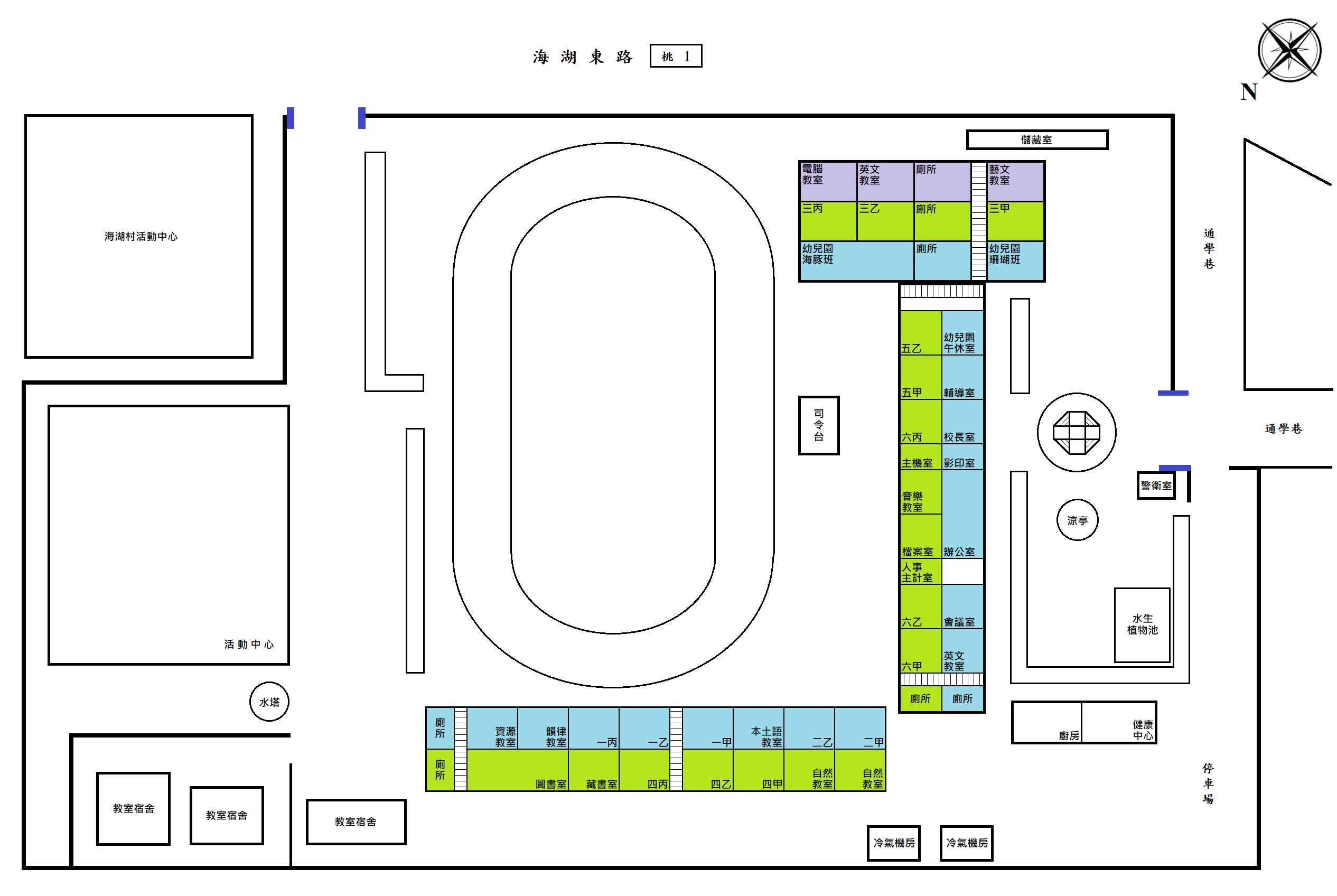 項次時間比賽項目組別  備註108：00 - 08：30報到報到報到208：30 - 09：00（操場）個人賽 3獨輪車前進競速 100 公尺高年級組(男)(單位限報2人)208：30 - 09：00（操場）個人賽 3獨輪車前進競速 100 公尺高年級組(女)(單位限報2人)208：30 - 09：00（操場）個人賽 3獨輪車前進競速 100 公尺國中組(男)(單位限報2人)208：30 - 09：00（操場）個人賽 3獨輪車前進競速 100 公尺國中組(女)(單位限報2人)309：00開幕典禮開幕典禮開幕典禮309：00 - 09：10介紹參賽隊伍及長官來賓介紹參賽隊伍及長官來賓介紹參賽隊伍及長官來賓309：10 - 09：20長官來賓致詞長官來賓致詞長官來賓致詞309：20 - 09：25頒發辦理單位感謝狀頒發辦理單位感謝狀頒發辦理單位感謝狀309：25 - 09：30全體大合照禮成全體大合照禮成全體大合照禮成409：30 - 12：00（體育館）個人賽 8IUF迴旋障礙賽12 * 15公尺低年級組(男)每單位限報3人409：30 - 12：00（體育館）個人賽 8IUF迴旋障礙賽12 * 15公尺低年級組(女)每單位限報3人409：30 - 12：00（體育館）個人賽 8IUF迴旋障礙賽12 * 15公尺中年級組(男)每單位限報3人409：30 - 12：00（體育館）個人賽 8IUF迴旋障礙賽12 * 15公尺中年級組(女)每單位限報3人409：30 - 12：00（體育館）個人賽 8IUF迴旋障礙賽12 * 15公尺高年級組(男)每單位限報3人409：30 - 12：00（體育館）個人賽 8IUF迴旋障礙賽12 * 15公尺高年級組(女)每單位限報3人409：30 - 12：00（體育館）個人賽 8IUF迴旋障礙賽12 * 15公尺國中組(男)每單位限報3人409：30 - 12：00（體育館）個人賽 8IUF迴旋障礙賽12 * 15公尺國中組(女)每單位限報3人509：30 –10：00（操場）個人賽 2獨輪車前進競速60 公尺中年級組(男)(單位限報2人)509：30 –10：00（操場）個人賽 2獨輪車前進競速60 公尺中年級組(女)(單位限報2人)610：00 - 10：30（操場）個人賽 1獨輪車前進競速30 公尺低年級組(男)(單位限報2人)610：00 - 10：30（操場）個人賽 1獨輪車前進競速30 公尺低年級組(女)(單位限報2人)710：30 - 11：00（操場）個人賽 5獨輪車前進競速400 公尺國中組(男)(單位限報2人)710：30 - 11：00（操場）個人賽 5獨輪車前進競速400 公尺國中組(女)(單位限報2人)811：00 - 11：30（操場）個人賽 4獨輪車前進競速200 公尺中年級組(男)(單位限報2人)811：00 - 11：30（操場）個人賽 4獨輪車前進競速200 公尺中年級組(女)(單位限報2人)811：00 - 11：30（操場）個人賽 4獨輪車前進競速200 公尺高年級組(男)(單位限報2人)811：00 - 11：30（操場）個人賽 4獨輪車前進競速200 公尺高年級組(女)(單位限報2人)911：30 - 12：00（操場）個人賽 6獨輪車單腳前進50 公尺。中年級組(男)(單位限報2人)911：30 - 12：00（操場）個人賽 6獨輪車單腳前進50 公尺。中年級組(女)(單位限報2人)911：30 - 12：00（操場）個人賽 6獨輪車單腳前進50 公尺。高年級組(男)(單位限報2人)911：30 - 12：00（操場）個人賽 6獨輪車單腳前進50 公尺。高年級組(女)(單位限報2人)911：30 - 12：00（操場）個人賽 6獨輪車單腳前進50 公尺。國中組(男)(單位限報2人)911：30 - 12：00（操場）個人賽 6獨輪車單腳前進50 公尺。國中組(女)(單位限報2人)1013：00 - 13：30（操場）個人賽 7獨輪車撥輪前進30 公尺。中年級組(男)(單位限報2人)1013：00 - 13：30（操場）個人賽 7獨輪車撥輪前進30 公尺。中年級組(女)(單位限報2人)1013：00 - 13：30（操場）個人賽 7獨輪車撥輪前進30 公尺。高年級組(男)(單位限報2人)1013：00 - 13：30（操場）個人賽 7獨輪車撥輪前進30 公尺。高年級組(女)(單位限報2人)1013：00 - 13：30（操場）個人賽 7獨輪車撥輪前進30 公尺。國中組(男)(單位限報2人)1013：00 - 13：30（操場）個人賽 7獨輪車撥輪前進30 公尺。國中組(女)(單位限報2人)1113：30 - 14：00（操場）團體賽 1獨輪車前進競速400 公尺接力。中年級組(2男2女)(單位限報1隊)1113：30 - 14：00（操場）團體賽 1獨輪車前進競速400 公尺接力。高年級組(2男2女)(單位限報1隊)1113：30 - 14：00（操場）團體賽 1獨輪車前進競速400 公尺接力。國中組(2男2女)(單位限報1隊)1214：00 - 14：30（操場）團體賽 2獨輪車前進競速800 公尺接力。中年級組(混和)(單位限報1隊)1214：00 - 14：30（操場）團體賽 2獨輪車前進競速800 公尺接力。高年級組(混和)(單位限報1隊)1214：00 - 14：30（操場）團體賽 2獨輪車前進競速800 公尺接力。國中組(混合)(單位限報1隊)1314：30 - 15：00（操場）團體賽 3獨輪車趣味競賽國小組(混合)(單位限報1隊)1314：30 - 15：00（操場）團體賽 3獨輪車趣味競賽國中組(混合)(單位限報1隊)1415：00 - 15：30閉幕典禮（頒獎）閉幕典禮（頒獎）閉幕典禮（頒獎）1415：30賦歸賦歸賦歸組次項    目組    別項    目組    別1.獨輪車前進競速30公尺（2人）2.獨輪車前進競速60公尺（2人）3.獨輪車前進競速100公尺（2人）4.獨輪車前進競速200公尺（2人）5.獨輪車前進競速400公尺（2人）1~6□國小低年級□國小中年級□國小高年級□國中□男子組□女子組1~6□國小低年級□國小中年級□國小高年級□國中□男子組□女子組組次項    目組    別項    目組    別6.獨輪單腳前進競速50公尺（2人）7.獨輪撥輪前進競速30公尺（2人）8.IUF迴旋障礙賽（3人）8.IUF迴旋障礙賽（3人）8.IUF迴旋障礙賽（3人）7-9□國小低年級□國小中年級□國小高年級□國中□男子組□女子組7-9□國小低年級□國小中年級□國小高年級□國中□男子組□女子組組次項  目組  別1.獨輪車前進競速400公尺接力（男2女2） 1隊1.獨輪車前進競速400公尺接力（男2女2） 1隊2.獨輪車前進競速800公尺接力（男4女4） 1隊2.獨輪車前進競速800公尺接力（男4女4） 1隊3.獨輪車趣味競賽（男5女5） 1隊3.獨輪車趣味競賽（男5女5） 1隊1、2□國小□國中男1）女1）男1）女1）男1）女1）1、2□國小□國中男2）女2）男2）女2）男2）女2）1、2□國小□國中男備）女備）男3）女3）男3）女3）1、2□國小□國中男備）女備）男4）女4）男4）女4）1、2□國小□國中男備）女備）男5）女5）1、2□國小□國中男備）女備）1、2□國小□國中男備）女備）序號姓   名性  別出生年月日出生年月日出生年月日身 分 證 號備註□男□女□男□女□男□女□男□女□男□女□男□女□男□女□男□女□男□女□男□女□男□女□男□女□男□女□男□女□男□女□男□女申訴事由糾紛發生糾紛發生時間時間申訴事由糾紛發生糾紛發生地點地點申訴事項證件或證人申訴單位領隊(簽章）教練教練(簽章）(簽章）申訴時間申訴時間112年3月  日   時  分裁判長/主任檢定員意見評議委員會裁      決